Реестр субъектов малого и среднего предпринимательства, получивших гарантийную поддержку на 01.10.2017(с нарастающим итогом с начала года)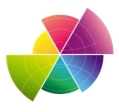 ТУЛЬСКИЙ   ОБЛАСТНОЙ   ГАРАНТИЙНЫЙ   ФОНД(ТОГФ). Тула, ул. Ф.Энгельса, д. 141, корпус 2, помещение 1, тел. (4872) 25-75-61,e-mail: togf@tularegion.ru№ п/пСМПСумма, руб.Примечание1.ООО «РАДА»  2 000 000,00Завершение строительства. (Банк-Кредитор: АКБ «Российский капитал» (ПАО); сумма кредита- 5 000 000 руб.; срок- 84 мес.).2.ООО «ЛАКАРТ»12 000 000,00Пополнение оборотных средств. (Банк-Кредитор: ВТБ 24 (ПАО); сумма кредита- 20 000 000 руб.; срок-24 мес.).3.ООО «АРТЕЛЬ»  6 000 000,00Пополнение оборотных средств. (Банк-Кредитор: ВТБ 24 (ПАО); сумма кредита- 12 000 000 руб.; срок-24 мес.).4.ООО «Хозсфера»5 000 000,001)Рефинансирование ссудной задолженности. 2) Пополнение оборотных средств. (Банк-Кредитор: АКБ «Российский капитал» (ПАО); сумма кредита -20 000 000 руб.; срок- 24 мес.)5.ИП Лазарев С.В.2 750 000,00Покупка спецтехники.(Банк-Кредитор: Банк «Возрождение» (ПАО); сумма кредита-5 500 000 руб.; срок- 36 мес.)6.ИП Лысенко А.В.7 500 000,00Пополнение оборотных средств; (Банк-Кредитор: Банк ОО "На Красноармейском" в  г. Туле  ф-ла № 3652 ВТБ24 (ПАО); сумма кредита-15 000 000 руб.; срок- 36 мес.)7.ООО «Агропром»6 200 000,00Пополнение оборотных средств (покупка зерна);Банк-Кредитор: Тульское отделение №8604 ПАО «Сбербанк»; сумма кредита-20 000 000 руб.; срок- 12 мес.)8.ИП Мозалевский П.В.4 700 000,00Приобретение оборудования; Банк-Кредитор: ВТБ 24 (ПАО);  сумма кредита-9 400 000 руб.; срок- 60 мес.)9.ООО "Интергазмаш"5 000 000,00Пополнение оборотных средств: для закупки материалов на выполнение работ по строительству и кап.ремонту домов по контрактам;(Банк-Кредитор: ОО «Тульский» Московского филиала АО «Солид Банк»;сумма кредита - 10 000 000 руб.; срок- 36 мес.)10.ООО «Тулаславпром»7 000 000,00Пополнение оборотных средств для приобретения товаров (спецтехники);Банк-Кредитор: Тульское отделение №8604 ПАО «Сбербанк»; сумма кредита - 30 000 000 руб.; срок - 36 мес.).11.ИП Башкирова С.В.4 894 607,17Доп.соглашение № 1 от 20.03.2017 к договору №81-20007/42432/13-03 от 28.06.2013 (Банк-Кредитор: ЯРОСЛАВСКИЙ Ф-Л ПАО "ПРОМСВЯЗЬБАНК";сумма кредита – 6 992 295,96 руб.; срок до 23.03.2021г.)12.ООО «НТО Черной металлургии» 3 069 425,57Доп.соглашение № 1 от 27.07.2017 к договору 72-30107/105310/15-06 от 21.04.2015г. (Банк-Кредитор: ЯРОСЛАВСКИЙ Ф-Л ПАО "ПРОМСВЯЗЬБАНК";сумма кредита – 4 384 893,67 руб.; срок до 24.07.2021г.)13.ООО «Фрост трейд»3 000 000,00Пополнение оборотных средств для закупки товара для обеспечения контрактов с покупателями. (Банк-Кредитор: ВТБ 24 (ПАО); сумма кредита- 6 000 000 руб.; срок-24 мес.).ИТОГО:69 114 032,74164 277 189,63